Приложение 2Баннер центра с активной ссылкой на сайт http://ppms22.ru/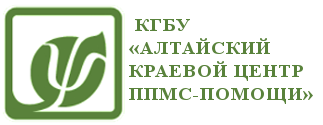 